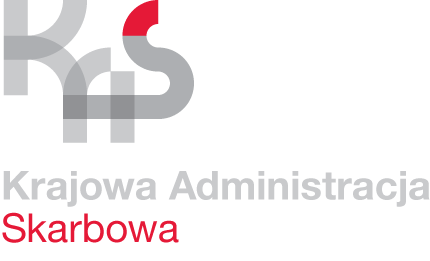 Krajowa Administracja Skarbowa (KAS) w woj. podkarpackim. Co trzeba wiedzieć?1 marca 2017 r. ruszyła Krajowa Administracja Skarbowa (KAS). Z tym dniem doszło do przekształcenia dotychczasowych organów administracji podatkowej, kontroli skarbowej i Służby Celnej. Nową skonsolidowaną strukturę Krajowej Administracji Skarbowej w woj. podkarpackim tworzą: Izba Administracji Skarbowej w Rzeszowie, 23 urzędy skarbowe (w dotychczasowej lokalizacji), Podkarpacki Urząd Celno -Skarbowy z siedzibą w Przemyślu z trzema delegaturami UCS: w Przemyślu, Rzeszowie i Krośnie oraz 13 podległymi oddziałami celnymi.KASKAS to wyspecjalizowana administracja rządowa, wykonująca zadania z zakresu realizacji dochodów z tytułu podatków, należności celnych, opłat oraz niepodatkowych należności budżetowych, ochrony interesów Skarbu Państwa oraz ochrony obszaru celnego Unii Europejskiej, a także zapewniająca obsługę i wsparcie podatnika, płatnika i przedsiębiorcy w prawidłowym wykonywaniu obowiązków podatkowych i celnych. Wprowadzane zmiany usprawnią organizację oraz pozwolą lepiej wykorzystać zasoby kadrowe i finansowe konsolidowanych podmiotów, przynosząc korzyści zarówno z punktu widzenia podatników, jak również budżetu państwa. Zadania Krajowej Administracji Skarbowej Krajowa Administracja Skarbowa wykonuje przede wszystkim zadania realizowane dotychczas przez administrację podatkową, Służbę Celną i organy kontroli skarbowej. Zostały one poszerzone o nowe, dotąd niewykonywane zadania dotyczące zwalczania przestępstw gospodarczych (podatkowych) lub związanych z wykonywaniem obowiązków służbowych przez pracowników i funkcjonariuszy KAS. Należą do nich: rozpoznawanie, wykrywanie, zapobieganie i zwalczanie: przestępczości zorganizowanej oraz udziału w zorganizowanej grupie przestępczej, przypadków podrabiania, przerabiania dokumentów lub używania takich dokumentów jako autentycznych, poświadczania nieprawdy w dokumentach, używania dokumentów, w których poświadczono nieprawdę, oszustw, w związku z którymi nastąpiło uszczuplenie lub narażenie na uszczuplenie należności publicznoprawnej, oraz ściganie ich sprawców, jeżeli zostały ujawnione przez KAS.rozpoznawanie, zapobieganie i wykrywanie oraz ściganie sprawców przestępstw:sprzedajności pełniącego funkcję publiczną, przekupstwa, płatnej protekcji (czynnej i biernej) oraz nadużycia uprawnień przez funkcjonariusza, popełnianych przez osoby zatrudnione albo pełniące służbę w jednostkach organizacyjnych KAS, w związku z wykonywaniem czynności służbowych; przekupstwa popełnianego przez osoby niezatrudnione albo niepełniące służby w jednostkach organizacyjnych KAS, w związku z wykonywaniem czynności służbowych przez osoby zatrudnione albo pełniące służbę w jednostkach organizacyjnych KAS; gróźb karalnych, naruszenia nietykalności cielesnej funkcjonariusza, czynnej napaści na funkcjonariusza publicznego, znieważenia funkcjonariusza, skierowanych przeciwko osobom zatrudnionym albo pełniącym służbę w jednostkach organizacyjnych KAS podczas lub w związku z pełnieniem obowiązków służbowych.Nowa struktura organizacyjna oznacza również zmianę kompetencji w wykonywanych dotychczas zadaniach. W tym zakresie główne zmiany sprowadzają się do: przejęcia przez urzędy skarbowe spraw z zakresu podatku akcyzowego, podatku od wydobycia niektórych kopalin, podatku od gier; opłaty paliwowej, przejęcia przez izby administracji skarbowej większości spraw załatwianych dotychczas przez izby skarbowe oraz izby celne; powierzenia zadań związanych z prowadzeniem tzw. twardej kontroli nakierowanej głównie na wykrywanie i zwalczanie oszustw i innych przestępstw podatkowych urzędom celno-skarbowym.
Podstawowe zadania realizowane przez organy KAS na poziomie województwa:Podstawowe zadania Dyrektora Izby Administracji Skarbowej: nadzór nad działalnością naczelników urzędów skarbowych oraz urzędów celno-skarbowych, z wyjątkiem nadzoru nad wykonywaniem czynności operacyjno-rozpoznawczych zastrzeżonych dla Szefa KAS rozpatrywanie (jako organ drugiej instancji) odwołań od rozstrzygnięć wydawanych przez naczelników urzędów skarbowych i celno-skarbowych, z wyjątkiem spraw, w których kontrola celno-skarbowa przekształca się w postępowanie podatkowe (jeżeli kontrolowany nie złożył korekty deklaracji albo organ podatkowy nie uwzględnił złożonej korekty deklaracji) wykonywanie czynności audytowych i audytu, z wyjątkiem audytu gospodarowania środkami pochodzącymi z budżetu UE oraz niepodlegającymi zwrotowi środkami z pomocy udzielanej przez państwa członkowskie EFTA (zadanie Szefa KAS) wykonywanie zadań wynikających z przepisów unijnych regulujących statystykę dotyczącą obrotu towarowego pomiędzy państwami członkowskimi Unii Europejskiej (INTRASTAT) oraz obrotu towarowego państw członkowskich Unii Europejskiej z pozostałymi państwami (EXTRASTAT) prowadzenie postępowań w zakresie INTRASTAT prowadzenie spraw związanych z importem towarów z zakresu: przyznania statusu upoważnionego przedsiębiorcy, pozwolenia na regularne stosowanie zgłoszenia uproszczonego, pozwolenia na złożenie zgłoszenia celnego w formie wpisu do rejestru, pozwolenia na złożenie zabezpieczenia generalnego, wyznaczenia miejsc wejść i wyjść w wolnych obszarach celnych i składach wolnocłowych, powiadomienia o prowadzeniu działalności w wolnym obszarze celnym lub składzie wolnocłowym, pozwolenia na odroczenie terminu płatności należności, pozwolenia na stosowanie innych ułatwień płatniczych niż odroczenie płatności; pozwolenia na odprawę scentralizowaną, pozwolenia na samoobsługę celną, zatwierdzania ewidencji w wolnych obszarach celnych, przyznania statusu upoważnionego odbiorcy w procedurze TIR, pozwolenia na uproszczenia w tranzycie unijnym.Naczelnicy urzędów skarbowych Kontynuują swoje dotychczasowe zadania. Nowością jest przejęcie kompetencji dotychczas funkcjonujących naczelników urzędów celnych, w zakresie m.in. poboru podatku akcyzowego, podatku od gier, należności celnych oraz innych opłat związanych z przywozem i wywozem towarów, a także przejęcie prowadzenia egzekucji administracyjnej ww. należności. Zapewniają też obsługę i wsparcie podatników.Podstawowe zadania Naczelnika Urzędu Skarbowego:  wykonywanie zadań w zakresie ustalania, określania i poboru podatków, opłat i niepodatkowych należności budżetowych 
 pobór należności celnych oraz innych opłat związanych z przywozem i wywozem towarów 
 prowadzenie egzekucji administracyjnej należności pieniężnych 
 bieżąca obsługa podatników, w tym zapewnienie obsługi i wsparcia podatnika i płatnika w prawidłowym wykonywaniu obowiązków podatkowych 
 prowadzenie kontroli podatkowych na podstawie przepisów Ordynacji podatkowej i wykonywanie czynności sprawdzającychPodkarpacki Urząd Skarbowy w RzeszowieNaczelnik Podkarpackiego Urzędu Skarbowego w Rzeszowie pozostaje nadal właściwy dla obsługi niektórych kategorii podatników i płatników o istotnym znaczeniu gospodarczym lub społecznym, w tym:1) podatkowe grupy kapitałowe, 2) banki, 3) zakłady ubezpieczeń, 4) jednostki działające na podstawie przepisów ustawy z dnia 29 lipca 2005 r. o obrocie instrumentami finansowymi (Dz. U. z 2016 r. poz. 1636, 1948 i 1997) oraz przepisów o funduszach inwestycyjnych, 5) jednostki działające na podstawie przepisów o organizacji i funkcjonowaniu funduszy emerytalnych, 6) oddziały lub przedstawicielstwa przedsiębiorstw zagranicznych, 7) osoby prawne lub jednostki organizacyjne nieposiadające osobowości prawnej, które: a) w roku podatkowym osiągnęły przychód netto ze sprzedaży towarów, wyrobów i usług o równowartości w walucie polskiej co najmniej 5 mln euro ustalony na podstawie sprawozdania finansowego sporządzonego zgodnie z przepisami ustawy z dnia 29 września 1994 r. o rachunkowości (Dz. U. z 2016 r. poz. 1047 i 2255 oraz z 2017 r. poz. 61 i 245) albo b) jako rezydenci w rozumieniu przepisów ustawy z dnia 27 lipca 2002 r. – Prawo dewizowe (Dz. U. z 2012 r. poz. 826, z 2013 r. poz. 1036, z 2015 r. poz. 855 i 1893 oraz z 2016 r. poz. 1948 i 2260) biorą udział bezpośrednio lub pośrednio w zarządzaniu przedsiębiorstwami położonymi za granicą lub w ich kontroli, albo posiadają udział w kapitale takich przedsiębiorstw, albo c) są zarządzane bezpośrednio lub pośrednio przez nierezydenta w rozumieniu ustawy z dnia 27 lipca 2002 r. – Prawo dewizowe lub nierezydent dysponuje co najmniej 5% głosów na zgromadzeniu wspólników albo na walnym zgromadzeniu, albo d) jako rezydenci w rozumieniu przepisów ustawy z dnia 27 lipca 2002 r. – Prawo dewizowe jednocześnie bezpośrednio lub pośrednio biorą udział w zarządzaniu podmiotem krajowym i podmiotem zagranicznym w rozumieniu innych ustaw lub w jego kontroli albo posiadają jednocześnie udział w kapitale takich podmiotów – z wyłączeniem podatników i płatników podatku akcyzowego, podatku od gier, podatku od wydobycia niektórych kopalin i opłaty paliwowej, w zakresie tych podatków i opłat.Podstawowe zadania Naczelnika Urzędu Celno-Skarbowego:prowadzenie kontroli celno-skarbowej 
 ustalanie i określanie podatków, opłat i niepodatkowych należności budżetowych oraz innych należności na podstawie odrębnych przepisów 
 prowadzenie urzędowego sprawdzenia 
 prowadzenie w pierwszej instancji postępowań w sprawach celnych przewidzianych przepisami prawa celnego oraz w sprawach podatkowych związanych z przywozem lub wywozem towarów 
 prowadzenie postępowań jako organ drugiej instancji w sprawach, w których kontrola celno-skarbowa przekształca się w postępowanie podatkowe (jeżeli kontrolowany nie złożył korekty deklaracji albo organ podatkowy nie uwzględnił złożonej korekty deklaracji) 
 obejmowanie towarów procedurami celnymi 
 wymiar należności celnych i podatkowych związanych z przywozem i wywozem towarów 
 rozpoznawanie, wykrywanie, zapobieganie i zwalczanie przestępstw i wykroczeń skarbowych oraz ściganie ich sprawców 
 rozpoznawanie, wykrywanie, zapobieganie i zwalczanie niektórych przestępstw i wykroczeń określonych w innych przepisach np. w ustawie o przeciwdziałaniu narkomanii, o prawie autorskim i prawach pokrewnych, Prawo własności przemysłowej KAS na Podkarpaciu
Urzędy skarbowe województwa podkarpackiego oraz Izba Administracji Skarbowej w Rzeszowie działają tak jak do chwili wdrożenia zmian – nie zmieniły się ich siedziby ani zasięg terytorialny. Zmianie uległ nieco katalog realizowanych zadań. Został on rozszerzony o zadania z zakresu podatku akcyzowego, podatku od wydobycia niektórych kopalin, podatku od gier, opłaty paliwowej, a w przypadku izby administracji skarbowej – także o zadania związane z cłem. Podobna sytuacja dotyczy podkarpackich oddziałów celnych – nie zmieniły się ich siedziby, zmniejszył się zakres realizowanych zadań o podatki i opłaty przejęte przez urzędy skarbowe. Natomiast na bazie dotychczasowej Izby Celnej w Przemyślu, Urzędów Celnych w: Przemyślu, Rzeszowie i Krośnie oraz Urzędu Kontroli Skarbowej w Rzeszowie powstał Podkarpacki Urząd Celno-Skarbowy w Przemyślu wraz z 3 delegaturami - to jednostki wyspecjalizowane głównie w wykrywaniu przestępstw popełnianych na szeroką skalę na szkodę Skarbu Państwa i ściganiu ich sprawców.Zatem, nową skonsolidowaną strukturę Krajowej Administracji Skarbowej w woj. podkarpackim tworzą: Izba Administracji Skarbowej w Rzeszowie z dotychczasowymi 23 urzędami skarbowymi, Podkarpacki Urząd Celno - Skarbowy z siedzibą w Przemyślu z 3 delegaturami UCS: w Przemyślu, Rzeszowie i Krośnie oraz 13 dotychczasowymi oddziałami celnymi.Dane adresowe jednostek KAS w woj. podkarpackim :Izba Administracji Skarbowej w Rzeszowie ul. Geodetów 1
35-959 Rzeszówtel. 17 850 36 00, fax. 17 852 1130e-mail: is@pk.mofnet.gov.plgodziny urzędowania: poniedziałek - piątek 7:30-15:30 (bez zmian)Urzędy Skarbowe woj. podkarpackiego - dane teleadresowe pozostały bez zmian- godziny urzędowania: poniedziałek 7:30 – 18:00                                      wtorek - piątek 7:30-15:30Podkarpacki Urząd Skarbowy w Rzeszowie - dane teleadresowe pozostały bez zmianul. Geodetów 135-959 Rzeszówtel. 17 860 30 40, 17 860 30 86, fax. 17 864 21 52 e-mail: us1871@pk.mofnet.gov.plgodziny urzędowania: poniedziałek 7:30 – 18:00                                    wtorek - piątek 7:30-15:30 Podkarpacki Urząd Celno-Skarbowy w Przemyślu(dotychczasowa lokalizacja Izby Celnej w Przemyślu)ul. Sielecka 9, 37-700 Przemyśltel: 16 676-43-00, 16 676 44 11, 16 676 43 02 ; fax: 16 676-44-44e-mail: ucs@pk.mofnet.gov.pl (zmiana e-mail)godziny urzędowania: poniedziałek - piątek 7:30-15:30 (zmiana)Delegatura Podkarpackiego UCS w Przemyślu(dotychczasowa lokalizacja Urzędu Celnego w Przemyślu) ul. Zaciszna 4, 37-700 Przemyśl tel.: 16 675-23-00, fax. 16 675-23-47e-mail: ducs.przemysl@pk.mofnet.gov.pl (zmiana e-mail)godziny urzędowania: poniedziałek - piątek 7:30-15:30 (zmiana)Delegatura Podkarpackiego UCS w Rzeszowie(dotychczasowa lokalizacja Urzędu Celnego w Rzeszowie)adres: ul. Przemysłowa 14, 35- 959 Rzeszówtel.: 17 866 04 40,  17 866 04 41, fax. 17 862 17 50e-mail: ducs.rzeszow@pk.mofnet.gov.pl (zmiana e-mail)godziny urzędowania: poniedziałek - piątek 7:30-15:30 (zmiana)Delegatura Podkarpackiego UCS w Krośnie 
(dotychczasowa lokalizacja Urzędu Celnego w  Krośnie)
Adres: ul. Pużaka 18, 38-400 Krosno
tel.: 13 420-36-15, 13 420-36-16, fax. 13 420-36-17
e-mail: ducs.krosno@pk.mofnet.gov.pl (zmiana e-mail)godziny urzędowania: poniedziałek - piątek 7:30-15:30 (zmiana)Oddziały celne w woj. podkarpackim-- dane teleadresowe pozostały bez zmian5. Gdzie załatwić sprawy podatkowe i celne od 1 marca 2017? Zasadniczo większość spraw związanych z bezpośrednią obsługą podatników można załatwić:  we właściwych urzędach skarbowych – lub w centrach obsługi funkcjonujących w niektórych urzędach skarbowych (sprawy w tych centrach można załatwiać niezależnie od właściwości naczelnika urzędu skarbowego). W województwie podkarpackim Centrum Obsługi zlokalizowane jest w II Urzędzie Skarbowym w Rzeszowie (ul. Siemieńskiego 18) . w  oddziałach celnych.Ważne! Większość spraw podatkowych i celnych od 1 marca 2017 r. można załatwić w tej samej lokalizacji (w tym samym miejscu), w której załatwiało się je dotychczas (niezależnie od formalnej zmiany organu, który tę sprawę prowadzi). Na przykład pomimo zmiany właściwości organu podatkowego m.in. w zakresie podatku akcyzowego, pozostaje możliwość, jak dotychczas, złożenia deklaracji AKC-U (deklaracja uproszczona nabycia wewnątrzwspólnotowego) w miejscach funkcjonowania oddziałów celnych tj. na terenie województwa podkarpackiego: w Stalowej Woli, Mielcu, Dębicy, Rzeszowie, Jarosławiu, Krośnie i Przemyślu.6. Jak załatwię swoje sprawy? Co się zmieniło? Co pozostało bez zmian?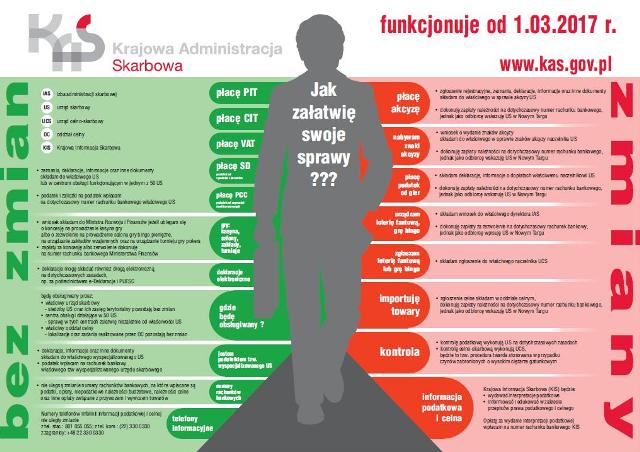 7. Co zmiany oznaczają dla klientów KAS w woj. podkarpackim?Zmiana właściwości organów podatkowych w zakresie podatku akcyzowego, podatku od gier, podatku od wydobycia niektórych kopali oraz opłaty paliwowej, zatem wszelkie zgłoszenia rejestracyjne, deklaracje, wnioski, informacje oraz inne dokumenty w zakresie ww. należności należy składać w zależności od właściwości określonej w przepisach prawa podatkowego do urzędów skarbowych. Na terenie woj. podkarpackiego właściwymi w zakresie ww. podatków i opłat urzędami są :Urząd Skarbowy w Krośnieul. Składowa 5, 38-400 Krosno,tel. 13 43 73 505, fax 13 43 73 508,e-mail: us1807@pk.mofnet.gov.pl(dla powiatów: bieszczadzki, brzozowski, jasielski, krośnieński, leski, sanocki oraz miasto Krosno)Urząd Skarbowy w Przemyśluul. Lwowska 9a, 37-700 Przemyśl,tel. 16 675 26 00, 16 675 26 50, fax 16 678 81 48,e-mail: us1813@pk.mofnet.gov.pldla powiatów: jarosławski, lubaczowski, przemyski, przeworski oraz miasto Przemyśl)Pierwszy Urząd Skarbowy w Rzeszowieul. Podwisłocze 42, 35-309 Rzeszów,tel. 17 852 52 77, fax 17 852 66 08,e-mail: us1816@pk.mofnet.gov.pl(dla powiatów: dębicki, kolbuszowski, leżajski, łańcucki, mielecki, niżański, ropczycko-sędziszowski, rzeszowski, stalowowolski, strzyżowski, tarnobrzeski oraz miasta: Rzeszów i Tarnobrzeg)Gdzie zapłacić podatek? Nie zmieniają się numery rachunków bankowych, na które należy wpłacać należności podatkowe i celne. Zachowana także zostaje centralizacja przyjmowania wpłat w odniesieniu do niektórych kategorii zobowiązań – np. należności z tytułu akcyzy czy podatku od gier nadal należy wpłacać na rachunek bankowy jednego, wyznaczonego organu podatkowego. Zmienił się jednak dysponent rachunku czyli nazwa organu, którą należy umieścić na poleceniu przelewu lub dowodzie wpłaty.Zapłaty należności związanych z akcyzą , podatkiem od gier, podatkiem od wydobycia niektórych kopalin oraz opłata paliwową należy dokonywać na rachunki bankowe wyznaczonego urzędu tj. Urzędu Skarbowego w Nowym Targu (ul. Parkowa 13, 34-400 Nowy Targ, tel. 18 263 04 00, fax: 18 266 29 33, e-mail: us1218@mp.mofnet.gov.pl) Numery rachunków bankowych zamieszczone są na stronach internetowych: Izby Administracji Skarbowej w Rzeszowie, urzędów skarbowych oraz Podkarpackiego Urzędu Celno-Skarbowego Import towarów- zgłoszenie celne należy złożyć  w oddziale celnym i dokonać zapłaty należności na dotychczasowy numer rachunku bankowego, jednak jako odbiorcę wskazać należy US w Nowym Targu8. Deklaracje, zeznania, zgłoszenia celne on-lineDeklaracje, zeznania i zgłoszenia celne można również składać elektronicznie za pośrednictwem narzędzi udostępnianych do tej pory na Portalu Podatkowym oraz na platformie PUESC, np. e-Deklaracje, ICS, CELINA. Do wyczerpania nakładu – jednak nie później niż do 31 grudnia 2017 r. – można również wykorzystywać druki formularzy wydane przed 1 marca 2017 r.9. Krajowa Informacja Skarbowa (KIS)KIS realizuje dotychczasowe zadania Krajowej Informacji Podatkowej i Informacji Celnej, co zapewnia jednolitą informację podatkową i celną. Klienci nadal mogą korzystać ze znanych numerów telefonów: 801 055 055 lub 22 330 03 30.KIS wydaje interpretacje podatkowe ( opłatę za wydanie interpretacji podatkowej należy wpłacić na nr rachunku bankowego KIS) 10. Nowa strona internetowa
Wszystkie informacje na temat jednostek KAS w woj. podkarpackim dostępne są na stronie internetowej www.podkarpackie.kas.gov.plW poszczególnych zakładkach publikowane są odrębne informacje dla :Izby Administracji Skarbowej w Rzeszowie: www.podkarpackie.kas.gov.plurzędów skarbowych: www.podkarpackie.kas.gov.pl, zakładka urzędy skarbowePodkarpackiego Urzędu Celno-Skarbowego w Przemyślu podległych delegatur i oddziałów celnych: www.podkarpackie.kas.gov.pl, zakładka Urząd Celno-Skarbowy 11. Wsparcie informacyjne dla klientów Podkarpackiego Urzędu Celno-Skarbowego 
w PrzemyśluNaczelnik Podkarpackiego Urzędu Celno-Skarbowego w Przemyślu uruchomił specjalną skrzynkę  
e-mail:  ucsworganizacji@prz.mofnet.gov.pl.Skrzynka funkcjonować będzie w okresie wdrożenia zmian konsolidujących dotychczas działające urzędy celne i Izbę Celną w Przemyślu z jednostkami działającymi po stronie administracji podatkowej i kontroli skarbowej.Na ww. adres można kierować pytania dot. organizacji Urzędu Celno-Skarbowego w Przemyślu oraz spraw, które można załatwić  w  podległych jednostkach organizacyjnych.